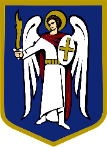 ДЕПУТАТКИЇВСЬКОЇ МІСЬКОЇ РАДИ IX СКЛИКАННЯ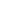 « 12 »      серпня      2021 р.                                                      № 08/279/09/247-573Департамент земельних ресурсів01601, м. Київ, вул. Хрещатик, 32-аДепартамент містобудування та архітектури01001, м. Київ, вул. Хрещатик, 32Департамент з питань державного архітектурно-будівельного контролю м. Києва01001, м. Київ, вул. Хрещатик, 32-аДепартамент міського благоустрою03680, м. Київ, вул. Дегтярівська, 31, корп. 2ДЕПУТАТСЬКЕ ЗВЕРНЕННЯщодо проведення підготовчих робіт та перевірки використання земельних ділянок на перетині вул. Богатирської та вул. ПолярноїДо мене, як до депутата Київської міської ради, звернулись мешканці Оболонського району щодо проведення несанкціонованих підготовки робіт, незаконного встановлення будівельного паркану та перевірки використання земельних ділянок на перетині вул. Богатирської та вул. Полярної у Оболонському районі м. Києва (кадастрові номери ділянок 8000000000:78:086:0001, 8000000000:78:086:0002, 8000000000:78:086:0005, 8000000000:78:086:0006, 8000000000:78:086:0007, 8000000000:78:086:0008).Згідно даних Публічної кадастрової карти України дані земельні ділянки загальною площею 1,8182 га перебувають у комунальній власності та не надавалися у власність чи користування третім особам. Цільове призначення даних земельних ділянок «12.08 Для розміщення та експлуатації будівель і споруд додаткових транспортних послуг та допоміжних операцій» та «12.11 Для розміщення та експлуатації об'єктів дорожнього сервісу».В той же час, місцеві мешканці зазначають, що на даних земельних ділянках проводяться підготовчі роботи без відповідної дозвільної документації та самовільно встановлено будівельний паркан. Крім того на даній ділянці порушуються умови благоустрою та норми земельного законодавства.Відтак, із візуального обстеження вбачається самозахоплення земельної ділянки, незаконне встановлення будівельного паркану та проведення підготовчих робіт, порушення норм і правил благоустрою та земельного законодавства, при використанні даної земельної ділянки, що суперечить чинному Генеральному плану міста Києва. Зазначені обставини викликають суттєве невдоволення серед мешканців району та створюють громадський спротив, відтак дана ситуація потребує термінового втручання компетентних органів.Враховуючи вищевикладене та керуючись ст. 13 Закону України «Про статус депутатів місцевих рад», на виконання моїх повноважень, як депутата Київської міської ради, -ПРОШУ:
Департамент земельних ресурсів:Здійснити виїзну перевірку (обстеження) на предмет використання земельних ділянок відповідно до їх цільового призначення, про що скласти відповідний акт та матеріали фотофіксації на перетині вул. Богатирської та вул. Полярної у Оболонському районі м. Києва (кадастрові номери ділянок 8000000000:78:086:0001, 8000000000:78:086:0002, 8000000000:78:086:0005, 8000000000:78:086:0006, 8000000000:78:086:0007, 8000000000:78:086:0008).Надати інформацію про власника, користувача або орендаря земельних ділянок та копії правовстановлюючих документів (зокрема договорів оренди земельних ділянок) щодо використання земельних ділянок на перетині       вул. Богатирської та вул. Полярної у Оболонському районі м. Києва (кадастрові номери ділянок 8000000000:78:086:0001, 8000000000:78:086:0002, 8000000000:78:086:0005, 8000000000:78:086:0006, 8000000000:78:086:0007, 8000000000:78:086:0008).Департамент містобудування та архітектури:Надати витяг з містобудівного кадастру по земельним ділянкам, що розташована на перетині вул. Богатирської та вул. Полярної у Оболонському районі м. Києва (кадастрові номери ділянок 8000000000:78:086:0001, 8000000000:78:086:0002, 8000000000:78:086:0005, 8000000000:78:086:0006, 8000000000:78:086:0007, 8000000000:78:086:0008).У випадку видачі дозвільної документації щодо забудови земельних ділянок на перетині вул. Богатирської та вул. Полярної у Оболонському районі            м. Києва (кадастрові номери ділянок 8000000000:78:086:0001, 8000000000:78:086:0002, 8000000000:78:086:0005, 8000000000:78:086:0006, 8000000000:78:086:0007, 8000000000:78:086:0008), надати належним чином завірені копії таких документів.Департамент з питань державного архітектурно-будівельного контролю   м. Києва:У випадку видачі дозвільної документації щодо забудови (повідомлення про початок будівельних робіт, проєктна документація на будівництво, дозвіл на виконання будівельних робіт, декларація про готовність об’єкта до експлуатації і т.д.) земельних ділянок на перетині вул. Богатирської та        вул. Полярної у Оболонському районі м. Києва (кадастрові номери ділянок 8000000000:78:086:0001, 8000000000:78:086:0002, 8000000000:78:086:0005, 8000000000:78:086:0006, 8000000000:78:086:0007, 8000000000:78:086:0008), надати належним чином завірені копії таких документів.Департамент міського благоустрою:Здійснити виїзну перевірку (рейд) земельних ділянок на перетині                   вул. Богатирської та вул. Полярної у Оболонському районі м. Києва (кадастрові номери ділянок 8000000000:78:086:0001, 8000000000:78:086:0002, 8000000000:78:086:0005, 8000000000:78:086:0006, 8000000000:78:086:0007, 8000000000:78:086:0008), щодо стану їх благоустрою, про що скласти відповідний акт та матеріали фотофіксації.Вжити всіх дієвих заходів щодо зупинення підготовчих робіт, які проводяться самовільно і порушують стан благоустрою міста.Внести припис та здійснити заходи щодо демонтажу й очищення вказаної території від самовільно розміщеного майна та об’єктів, встановлених з порушенням умов благоустрою.Встановити відповідальну особу та скласти протокол про порушення законодавства в сфері благоустрою.У випадку видачі контрольної картки на тимчасове порушення благоустрою, надати належним чином завірену копію такого документу та копії всіх документів, на підставі яких відповідна картка видавалась.Проінформувати мене про результат розгляду даного звернення у встановлений законодавством України строк за адресою: 01044, м. Київ, вул. Хрещатик, 36 (каб. 419) та на електронну адресу: fedorenkoys.kmr@gmail.com.З повагоюДепутат Київської міської ради                                             Юрій ФЕДОРЕНКОВиконавець:Ігор Чепіга097 922 30 32